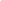 Điều kiện vé

*** Các loại vé khuyến mãi được áp dụng theo Hạng vé PromoĐiều kiện véSkyBossEcoPromoThay đổi tên Hành khách- Đổi tên cho cả hành trình- Thu phí thay đổi- Đổi tên cho cả hành trình- Thu phí thay đổiKhông áp dụngThay đổi chuyến bay- Miễn phí thay đổi
-Thu chênh lệch giá vé (nếu có)Thu phí thay đổi và chênh lệch giá vé (nếu có)Thu phí thay đổi và chênh lệch giá vé (nếu có)Thay đổi ngày bay- Miễn phí thay đổi
-Thu chênh lệch giá vé (nếu có)Thu phí thay đổi và chênh lệch giá vé (nếu có)Thu phí thay đổi và chênh lệch giá vé (nếu có)Thay đổi chặng bay- Miễn phí thay đổi
-Thu chênh lệch giá vé (nếu có)Thu phí thay đổi và chênh lệch giá vé (nếu có)Thu phí thay đổi và chênh lệch giá vé (nếu có)Nâng hạngThu phí thay đổi và chênh lệch giá véThu phí thay đổi và chênh lệch giá véĐiều kiện thay đổiTrước giờ khởi hành 03 giờTrước giờ khởi hành 03 giờTrước giờ khởi hành 03 giờBảo lưu véKhông áp dụngKhông áp dụngKhông áp dụngHoàn/Hủy véKhông áp dụngKhông áp dụngKhông áp dụngHành lý xách tay10 Kg07 Kg07 KgHành lý ký gửi30 KgPhải mua thêmPhải mua thêm